Об утверждении плана основных мероприятий муниципального образования Кандауровский сельсовет по  вопросам  гражданской обороны,  предупреждения  и  ликвидации чрезвычайных  ситуаций, обеспечения пожарной безопасности и безопасности людей на водных объектах   на  2015 годВ  соответствии  с  требованиями Федеральных  законов от  21.12.1994г. № 68- ФЗ «О защите  населения и территорий от чрезвычайных ситуаций природного и техногенного  характера», от 12.02.1998г. № 28-ФЗ «О гражданской  обороне» и  Плана  основных  мероприятий  Главного  управления МЧС  России  по  Оренбургской  области  на  2015 год, постановления администрации муниципального образования Курманаевский район от 13.01.2015 № 50-п « Об утверждении плана основных мероприятий по подготовке органов управления, сил гражданской обороны Курманаевского звена территориальной подсистемы РСЧС по вопросам гражданской обороны, предупреждения и ликвидации чрезвычайных ситуаций на 2015 год:1.Утвердить  план  основных  мероприятий муниципального   образования Кандауровский сельсовет по  вопросам  гражданской обороны,  предупреждения  и  ликвидации чрезвычайных  ситуаций, обеспечения пожарной безопасности и безопасности людей на водных объектах   на  2015 год (далее - план)  согласно  приложению.         2.Контроль за исполнением настоящего постановления оставляю за собой.          3.Постановление вступает в силу со дня подписания.  Глава муниципального  образования                                                 И.С.КузьминРазослано: в дело, прокуроруПриложение к постановлению от  26.01.2015  № 1-пПЛАН  ОСНОВНЫХ  МЕРОПРИЯТИЙ МУНИЦИПАЛЬНОГО   ОБРАЗОВАНИЯ КАНДАУРОВСКИЙ СЕЛЬСОВЕТ ПО  ВОПРОСАМ  ГРАЖДАНСКОЙ ОБОРОНЫ,  ПРЕДУПРЕЖДЕНИЯ  И  ЛИКВИДАЦИИ ЧРЕЗВЫЧАЙНЫХ  СИТУАЦИЙ, ОБЕСПЕЧЕНИЯ ПОЖАРНОЙ БЕЗОПАСНОСТИ И БЕЗОПАСНОСТИ ЛЮДЕЙ НА ВОДНЫХ ОБЪЕКТАХ   НА  2015 ГОД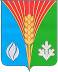 Администрациямуниципального образованияКандауровский сельсоветКурманаевского районаОренбургской областиПОСТАНОВЛЕНИЕ                      26.01.2015  № 1-п №п/пНаименование мероприятийСрок исполненияИсполнитель1Участие в проведении комплекса надзорно-профилактических мероприятий по обеспечению пожарной безопасности объектов и населенных пунктов в весенне-летний и осенне-зимний пожароопасные периоды 2015 годаЯнварь-декабрьАдминистрациясельсовета2Участие в проведении комплекса надзорно-профилактических мероприятий на объектах летнего отдыха детей и граждан (оздоровительных лагерях)Апрель-августАдминистрациясельсовета3Участие в проведении комплекса надзорно-профилактических мероприятий на объектах образования в период их подготовки к началу нового учебного годаДо 30 августаАдминистрациясельсовета4Участие в смотре-конкурсе на звание «Лучший орган местного самоуправления муниципального образования в области обеспечения безопасности жизнедеятельности населения»До 30 октябряАдминистрациясельсовета5Проведение месячников по пожарной безопасности в муниципальном образовании Май, сентябрьАдминистрациясельсовета6Проведение месячников безопасности населения на водных объектах в муниципальном образовании Май-сентябрьАдминистрациясельсовета7Принять участие в смотре-конкурсе на лучший орган местного самоуправления по вопросам гражданской обороны, чрезвычайных ситуаций, пожарной безопасности и обеспечения безопасности на водных объектахСентябрь - октябрьАдминистрациясельсовета8Публикация в муниципальных печатных СМИ материалов, направленных на профилактику пожаровВ течение годаАдминистрациясельсовета9Тренировки комиссий по предупреждению и ликвидации чрезвычайных ситуаций и обеспечению пожарной безопасности муниципального образованияЕжеквартальноАдминистрациясельсовета10Проведении «Дня защиты детей»июньАдминистрацияСельсовета, ОШ, ДТ11Проведение с учащимися «Школа безопасности»июньАдминистрацияСельсовета, ОШ, ДТ12Проведение «Месячника безопасности детей»20.08-20.09Администрациясельсовета13Проведение «Месячника гражданской защиты»4.09-4.10Администрациясельсовета14Участие в смотре – конкурсе на звание «Лучший паспорт территории муниципального  образования»ноябрьАдминистрациясельсовета15Разработка плана основных мероприятий муниципального образования Кандауровский сельсовет в области гражданской обороны, предупреждения и ликвидации чрезвычайных ситуаций, обеспечения пожарной безопасности и безопасности людей на водных объектах на 2016 годдекабрьАдминистрациясельсоветаАдминистрациясельсовета16Тренировка с членами комиссии (по предупреждению и ликвидации чрезвычайных ситуаций и обеспечению пожарной безопасности, противопаводковой, эвакуационной, повышению устойчивости функционирования экономики) и руководителями спасательных служб по теме:- «Организация, руководство и обеспечение мероприятий по защите населения и материальных ценностей в паводковый период»;- «Организация, руководство и обеспечение мероприятий по предупреждению и ликвидации массовых природных пожаров»;- «Организация, руководство и обеспечение мероприятий по предупреждению и ликвидации чрезвычайных ситуаций в осенне-зимний период»;ежеквартальноАдминистрациясельсоветаАдминистрациясельсовета18Участие в районном слете-соревновании учащихся «Школа безопасности»апрельАдминистрацияСельсовета, ОШ19Участие в районных олимпиадах:- по ОБЖ среди учащихся общеобразовательных учрежденийФевраль- мартАдминистрацияСельсовета,ОШ